社群媒體與廣告黃振家淡江大學大眾傳播學系助理教授來自日本的國民品牌UNIQLO台灣店開幕，開幕前店外排隊人潮高達2500人，創下UNIQLO史上單店開幕最高排隊人潮紀錄…。如果，仔細分析這個創下台灣最多排隊人潮的開幕行銷活動，不難發現，背後是社群媒體的力量在左右，其實UNIQLO在實體店開幕之前，即先在Facebook上開設UNIQLO網頁，立刻集氣招募6萬6千人粉絲，UNIQLO官網開始進行虛擬排隊活動(UNIQLO LUCKY LINE in Taiwan)，參加者可以有機會抽獎獲得紀念T恤、日本旅遊等活動贈品，而透過Facebook與Twitter的宣傳，許多人以電腦或手機上網參加排隊活動，一方面可以選擇角色參與虛擬排隊，並且即時觀看虛擬排隊的現況，另一方面更透過Facebook按讚與點選等轉知好友的功能，將UNIQLO台灣店的Facebook相關訊息傳遞，此次活動共計吸引63萬人參加虛擬排隊，並且有將近6萬人登錄成為網站會員(日経ビジネス，2011，頁23)。而經由UNIQLO在台灣開幕活動的個案，不難看出，台灣已經完完全全地進入社群媒體的行銷時代。新時代的媒體環境身為新時代的消費者，每天可供選擇的資訊總量與實際接收消費的資訊總量，都超過以往，不只是資訊環伺周遭，大腦更是已達飽和狀態，往往是沒有太多時間可以處理數量龐大的資訊。有趣的是，在目前的媒體環境當中，掌握資訊主導權的產業，已不是大眾傳播事業，而是通訊事業，長遠來看，現今全球通訊事業的營業額與營業利潤，都遠高於大眾傳播事業，特別是面對快速成長的網路廣告市場，包括網路廣告與行動通訊廣告的急遽成長，都在在使得廣告產業產生新的變化。另一方面，網路的普及，使得更多的人透過網路，進行日常生活的各項事務活動，而智慧型手機的風行，更使得網路及時隨身，成為越來越多人每天上網的主要工具，對消費者來說，大眾媒體的實體，早已解體不復存在，網路成為僅次於電視的第二大媒體，同時，手機的普及，代表移動媒體的遽增，加上透過手機上網的時間增加，似乎正式宣告行動媒體的時代已經來臨。此外，個人網頁、部落格、網路論壇、口碑網站急遽增加，消費者開始自力生產資訊，由消費者建構內容的媒體（CGM：Consumer Generated Media）快速成長，特別是社會媒體數量的急遽擴大，同時，越來越多企業透過自身所建構的企業網站，與顧客直接對話，企業網站成為可直接與顧客對話的媒體，而上述消費者媒體化、企業媒體化的現象，更說明新時代的媒體環境，已經逐步朝向平權化，以往具有專業權威的媒體事業，已經開放為消費者、企業所近用，企業與消費者間的對話，比以往更為多元而豐富，甚至可以完全不藉由大眾媒體，直接進行各式各樣交流，企業網站甚至成為消費者評價選擇商品的最信賴資訊來源。相較之下，消費者電視收視的時間，逐漸縮短與分散，而年輕消費者觀看電視的比率逐年在下降，同時，越來越多電視頻道的出現，無線、有線、衛星、數位電視與網路電視等各式收視頻道的加入，造成收視率的分散，再加上報紙與雜誌發行量有長期減少的趨勢，在在顯示，大眾媒體的影響力似乎正在式微，很難想像，大眾媒體興盛的時代，還是幾十年前的事而已。    如果，我們依照新時代的媒體環境，重新思考媒體的屬性，不難看出，現今傳播媒體的結構，已經與以往有所不同，可以區分為（凱絡媒體，2011，頁27）：一、付費媒體（Paid Media）:企業可以透過廣告版面與時段購買，刊播廣告，包括傳統大眾傳播媒體、網路與數位媒體。二、自有媒體（Owned Media）:又稱為企業媒體，也就是企業自身的官方網站，企業透過架設網站，進行電子商務、顧客關係管理、搜尋引擎最佳化管理、登入頁面最佳化管理、行銷活動效果測試等。三、賺得媒體（Earned Media）:意指社群媒體，包括部落格、臉書等各式社群網站等。而社群媒體，可以說是透過付費媒體與自有媒體的操作與交互運用，所創造出來的口碑型媒體，也是現今最受到企業所重視，廣告產業所不能忽略的媒體。新時代媒體:社群媒體網路，自1990年代後半開始，即不斷地改變消費者所置身的媒體環境，一般來說，在網路出現的15年間，約可區分為三個時代，1995-2000年為電子商務與入口網站的時代，2001-2006年為搜尋與CGM（消費者自己生產內容的媒體）時代，2007年至今則為社群媒體與重視即時性的時代，並且依序以Web1.0、Web2.0與Web3.0分別稱呼這三個時代。表一：數位媒體的贏家與競爭規則的變遷資料來源：川上慎市郎（2010）在Web1.0的時代，代表企業/服務為Yahoo、Amazon、eBay，競爭的法則是來自餘建立消費者對網站的信賴，而在Web2.0的時代，代表企業/服務為Google、部落格、YouTube與Wikipedia，競爭的法則在創造專屬於個人、開放與集體協作的網路空間，至於現今的Web3.0時代，代表企業/服務為Facebook、mixi與Twitter，競爭的法則是建構熟人分享與親身體驗型平台，現今的網路服務，已經從內容為王道，走過搜尋為王道，走到平台為王道的時代，通訊服務供應商結合內容產業與網絡服務商，成為資訊終端整合者。因此，現今的網路已不僅是媒體，而是消費者日常生活的工具，面對新時代的媒體環境，在進行廣告相關工作時，似乎無法忽略社群媒體的重要性，特別是必須思考如何透過社群媒體進行廣告活動。同時，社群媒體亦是現代企業所必須正視的行銷傳播問題，現代企業在構思行銷傳播相關活動時，無法忽視消費者生活所置身的媒體環境已全然變化的事實，必須思考消費者的生活型態與媒體環境間有何對應關係？消費者透過何種方法滿足生活相關資訊需求？應該透過何種方式與消費者進行溝通？特別是消費者所經常使用的媒體，往往是首先必須瞭解的課題。社群媒體的意涵一般來說，社群網站如《Facebook》，儼然具有媒體特性，可稱為社群媒體，使用者藉由社群媒體經由對話進行人際互動，而社群網站所產製內容，可稱為新聞或資訊交流，使用者不但可掌控資訊內容，更可自行決定資訊的流動 (Safko & Brake，2009，p.12) 。從字義上來看，社群媒體有媒體內涵，似乎與可以接觸許多人的大眾媒體有相同意義，不過，透過社群媒體行銷與透過大眾媒體行銷確有完全不同意涵與價值觀。表二：社群媒體行銷意涵資料來源：德力基彥（2010）    基本上，大眾行銷，容易接觸不特定多數閱聽眾，在短期間可以提升形象，同時，較容易控制訊息內容，並且接受訊息的閱聽眾，對廣告相關宣傳訊息內容比較寬容，相對而言，社群媒體行銷，比較能夠跟特定使用者進行雙向溝通，儘管，短期間不容易提升形象，中長期可以讓特定使用者間建立關係，另一方面，透過社群媒體進行行銷活動，或許無法控制談話內容，不過卻可以透過社群媒體，聽到使用者的真正心聲，此外，藉由社群媒體進行行銷活動，儘管使用者對各式廣告相關宣傳內容較為反感，然而使用者的口碑傳遞效果卻是十分驚人。    事實上，透過社群媒體所進行的對話行銷，在效果測定方面，也有別於從閱聽率著手的傳統廣告效果測試，而是直接從實際行動數值，從訊息呈現露出開始，從注意、興趣、搜尋、行動與分享，分別從看到人數、感到有趣人數、搜尋人數、購買/申購人數與粉絲人數量測實質傳播效果。社群媒體對廣告的影響大體而言，社群媒體對廣告的影響，主要在於兩個部分（電通，2011）：一是資訊傳遞方式改變，消費者的資訊搜尋來源，已經從大眾傳播轉換到小眾傳播，特別是透過網路上各式各樣的網站，蒐集日常生活所需的各式各樣資訊，另一方面，由於網路活動頻繁，社群媒體促使網路社群的形成，產生同好集聚現象，同時，社群媒體更可轉換關係，透過搜尋交友機制，將原本不熟悉或各自分散的閱聽眾轉換成為朋友、熟人關係，透過社群網站，資訊在朋友、熟人間快速傳遞，消費者透過社群網站，蒐集消費資訊，交換消費經驗。二是認同的必要，在社群網站上，消費者對朋友、熟人所提供的有用資訊更為感興趣，因此，社群網站上的口碑，不是由陌生他人所提供，而是來自朋友、熟人的有用資訊，因此，廣告所提供相關內容，必須先取得認同，才有可能被傳遞，並且經由一再傳遞，而成為口碑。同時，現今的社群媒體，可以說是口碑的視覺化，透過網路與社群媒體，口碑的形式與性質都更勝於以往。社群媒體時代的新消費行為模式    日本電通公司，針對近年來社群媒體逐漸成長的趨勢，再加上智慧型手機的普及，使得社群媒體的運用，更延伸至行動通訊的領域，因此，提出社群媒體時代的新消費行為模式：SIPS，所謂SIPS，其實意旨認同（sympathize）、確信(Identify)、參加（Participate）、分享與擴散(Share & Spread)。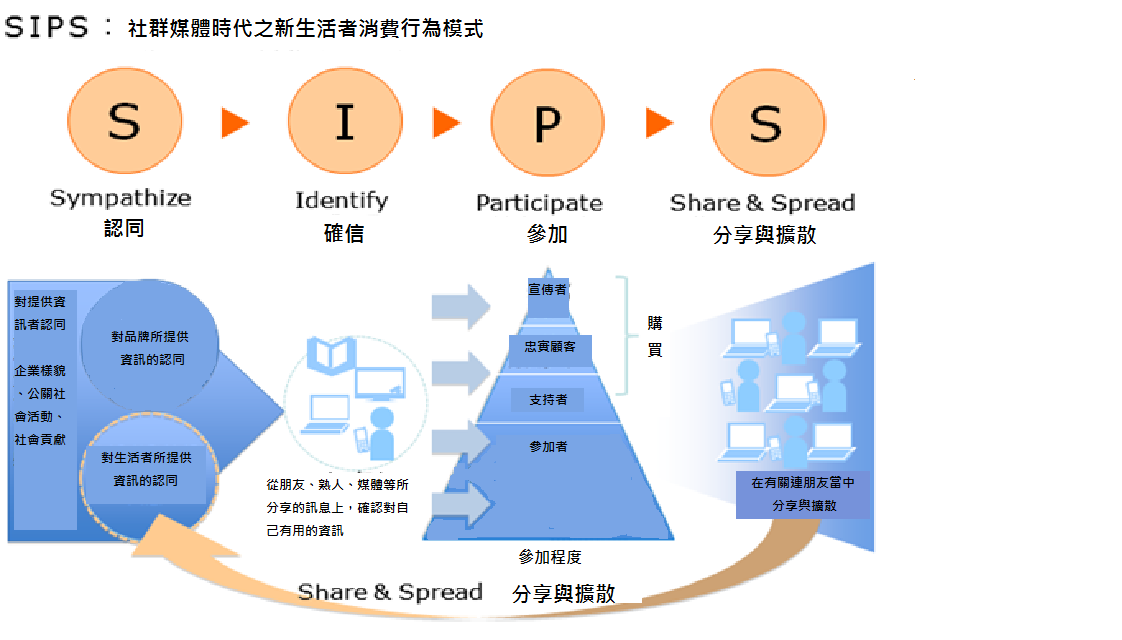 圖一：社群媒體時代新消費行為模式資料來源: 佐藤尚之(2011)同時，因應消費者行為模式的改變，廣告也應該朝向以獲得消費者認同的方向進行調整，尤其是對消費者進行廣告活動時，除了訴諸其消費行為之外，吸引其參加企業活動之外，更應該想辦法力使消費者能夠分享與擴散廣告相關活動內容與資訊。    另一方面，在社群媒體的新時代，消費者在社群媒體當中，也各自扮演不同參與角色，依照參與程度高低，可以分為參加者、支持者、忠實顧客與宣傳者，而這些不同的參與角色，往往是進行廣告活動時，不同的溝通對象，如何轉換消費者的角色參與，將參加者逐步轉換成為支持者、忠實顧客與宣傳者，似乎是企業與廣告代理商必須思考的課題，也是必須著手進行的行銷傳播工程。表三：社群媒體中的參與角色資料來源：電通（2011）社群媒體與廣告傳播現今的消費者已經愈趨成熟，消費者所有、消費需求的多樣化，相對使得消費者更加重視精神財富，而消費者生活方式的多樣化，使得市場定位更細分化，再加上消費者對產品間的認知無差異化，純粹透過行銷傳播活動，提升商品的認知度與理解度，無法打動消費者的心。換言之，傳統廣告傳播方式已經行不通，特別是以大眾媒體為起點的廣告傳播方式效果降低，以往的作法，是透過大眾媒體電視、報紙廣告為產品建立知名度，並且透過廣告訴求，讓消費者瞭解產品特性與價格差異，並且想辦法在通路提高商品鋪貨率，透過促銷方式，讓消費者購買商品的方式，已經無法面對社群媒體的新時代。現今，面對成熟社會的消費者，必須在消費者生活情境中，創造真實的品牌體驗，在廣告活動當中，透過娛樂媒體、認知與購物媒體、傳播媒體與社群媒體，訴求體驗價值，讓品牌發揮魅力，感動消費者，創造讓消費者感動的品牌體驗，建立全方位環繞消費者的廣告接觸點，在廣告活動初期，透過網路口碑、前導廣告、新聞報導，增強消費者對產品的關注與涉入程度，提高消費者對產品的注意程度，並且在宣傳活動高峰期，持續進行廣告活動，特別是透過社群媒體維持消費者對產品的關注，創造消費者與品牌間多重體驗接觸機會，是現階段立即可行的行銷傳播作為。面對社群媒體新時代，廣告如何創造話題價值（talking value），透過傳播媒體的組合規劃與運用，接近社群，透過社群人際關係與分享，接觸社群當中的宣傳者、忠實顧客與支持者，並且與社群進行各式互動，為品牌建立良好的人際關係，並且透過社群媒體持續傳遞品牌價值，恐怕是現今所有品牌無法迴避的關鍵課題，值得深思。參考資料來源凱絡媒體（2011）。《台灣媒體趨勢報告》，台北：廣告雜誌。伊熊克裕（2011）。《應對成熟社會、媒體與消費者變化-ADK的體驗行銷》，日本：ADK。Safko ＆Brake (2009), The Social Media Bible: Tactics, Tools & Strategies for Business Success. Hoboken, NJ: John Wiley & Sons, Inc.川上慎市郎(2010):<21世紀のメディア環境と消費者行動の変化>，《アド・スタディース》，第34期，頁12-18。德力基彦(2010):<ソーシャルメディアはマスーケティングの敵ではなく、空いていたパズルのピースを埋める>，《アド・スタディース》，第30期，頁19-24。日経ビジネス(2011):<ユニクロ>，《フェイスブック》，日本：BP社。電通(2011):<電通「サトナオ・オープン・ラボ」ガ　ソーシャルメディアに対応した消費行動モデル概念『SIPS』を発表>，《NEWS RELEASE》，平成23年1月31日，頁1-２。佐藤尚之(2011):<東日本大震災を契機にソーシャルメディアが拓いたコミュニケーション新地平>，《アド・スタディース》，第3６期，頁15-19。年代1995-20002001-20062007-現在名稱Web1.0（電子商務、入口網站的時代）Web2.0（搜尋、CGM的時代）Web3.0（社群媒體、即時的時代）代表企業/服務Yahoo、Amazon、eBayGoogle、部落格、YouTube、WikipediaFacebook、mixi、Twitter競爭法則信賴企業<個人封閉<開放1人<大家不認識的人<熟人只有文字<親身大眾行銷社群媒體行銷容易接觸不特定多數閱聽眾相對比較不容易接觸到不特定多數使用者，不過卻可以讓特定使用者進行雙向溝通。短期間提升形象短期間不容易提升形象，不過中長期卻可以讓特定使用者間建立關係。可以控制訊息內容不可能控制談話內容，不過卻可以聽到使用者真正的聲音。接收訊息的閱聽眾對廣告相關宣傳內容比較寬容使用者在對話場合當中，對各式廣告相關宣傳內容比較容易反感，不過使用者的口碑傳遞效果驚人。角色行為宣傳者成立粉絲網站、俱樂部、論壇等向他人推薦商品、活動建議新活動、改善方式批評競爭品牌及其商品忠實顧客持續購買商品成為資深會員透過部落格、社群媒體表達支持透過企業社群媒體或客服中心，提供商品服務改善意見購買企業股票支持者購買商品參加品牌粉絲網站、俱樂部在論壇、部落格、社群媒體中發表商品或活動感想加入會員參加者瀏覽企業網站使用企業所提供的APP認同品牌所提供相關資訊，按讚索取使用試用品參加活動